Monday 22nd June 20203873 – 1745 =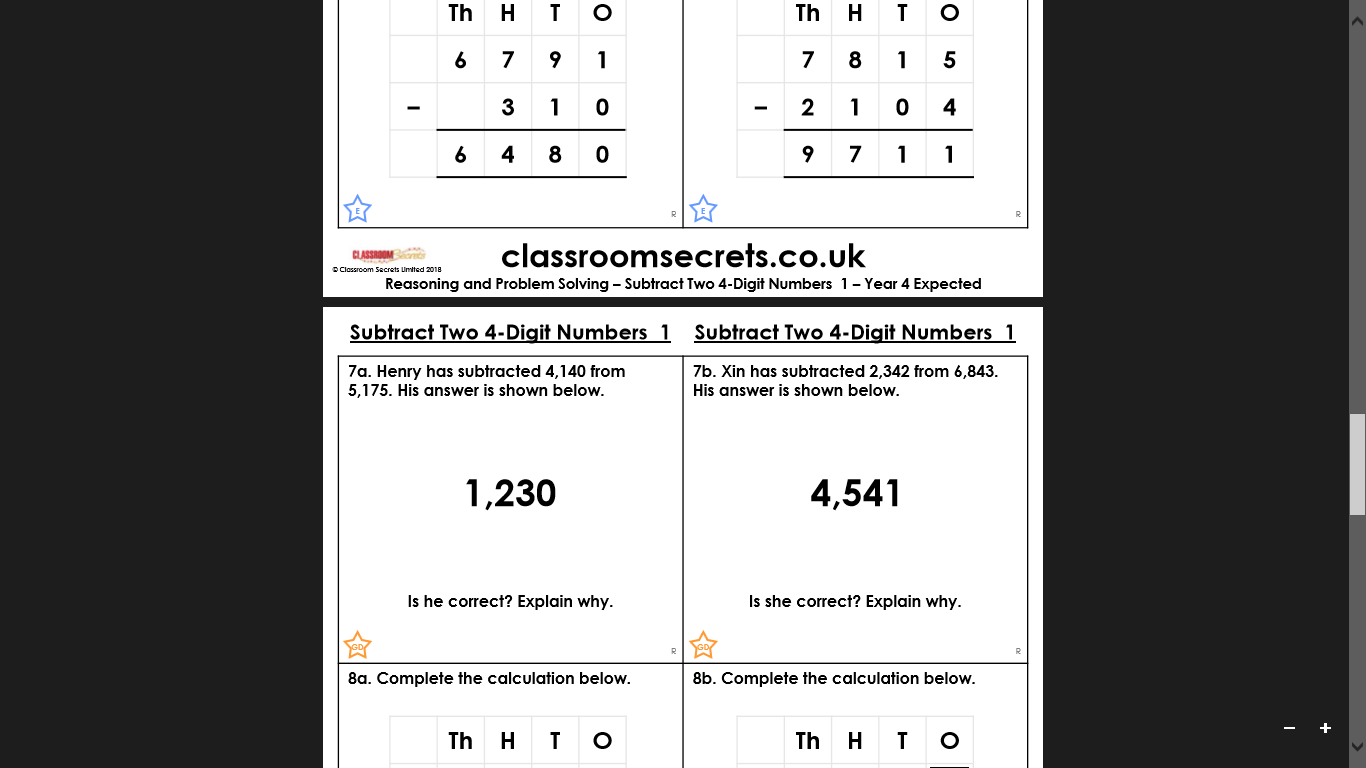 8923 + 991 =4421 + 832 = 783 – 662 =5427 + 3658 =9002 – 7772 =8000 – 3672 =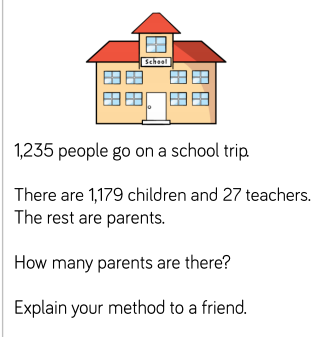 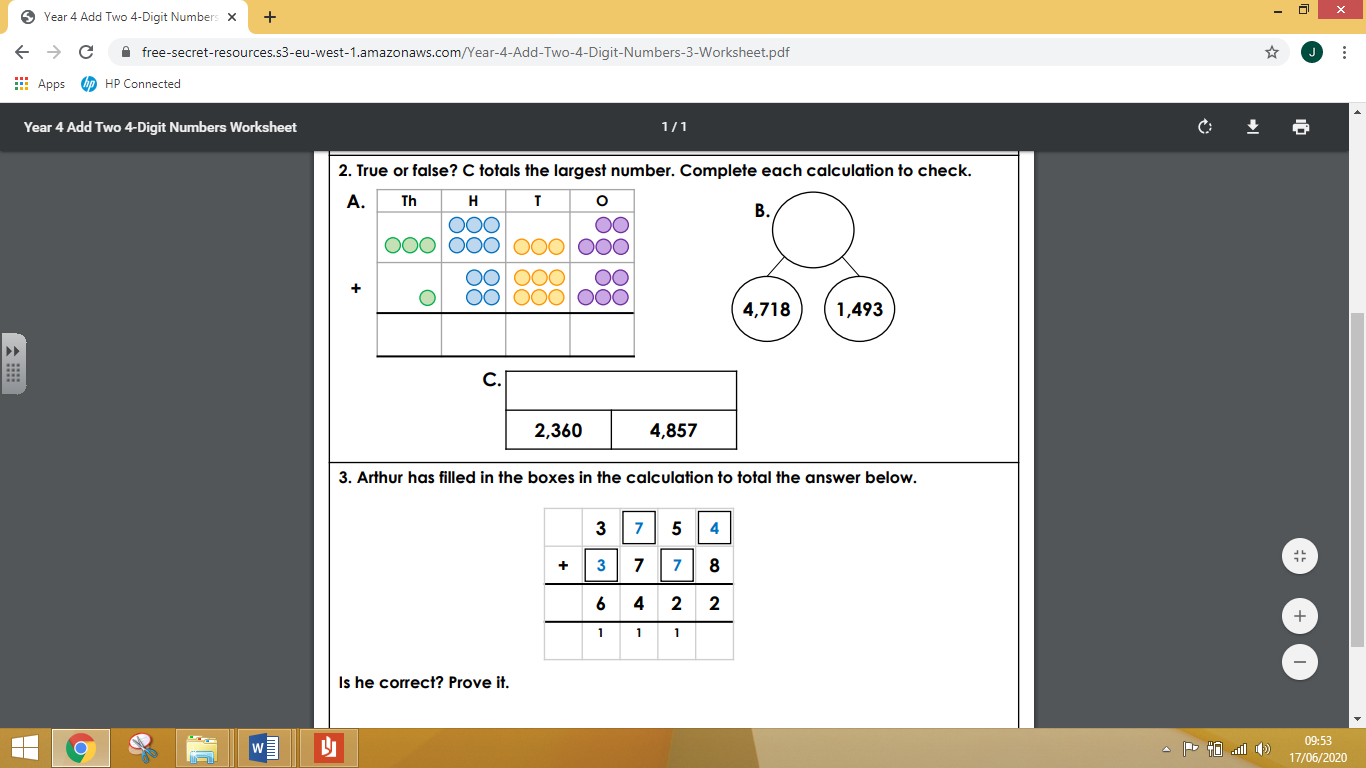 